KUESIONER PENELITIANIDENTITAS PENELITI	Nama	: Arifin Tahir Parinduri	Npm	: 173114014	Alamat	: Jl. Bersama, Gg. Matahari, No. 10. Kel. Bandar
Selamat. Lingkungan IX	Saya adalah Mahasiswa Universitas Muslim Nusantara Al Washliyah Medan Fakultas Ekonomi Program Studi Manajemen yang sedang melakukan penelitian mengenai “Pengaruh Harga dan Citra Merek terhadap Minat Beli masyarakat pada BABA PARFUM INDONESIA Di Kelurahan Bandar Selamat Medan”.	Data dan informasi yang bapak/ibu//abang/kakak/adik berikan merupakan hal yang sangat berharga. Oleh karena itu, partisipasi dan kesediaan bapak/ibu//abang/kakak/adik dalam menjawab kuesioner ini sangat saya hargai.Akhir kata, saya ucapkan terimakasih kepada responden yang telah bersedia meluangkan waktunya untuk mengisi kuesioner ini.		Medan, Juli 2021 						Peneliti,						ARIFIN TAHIR PARINDURI 						NPM : 173114014Identitas Responden Jenis Kelamin		:   	     Laki-Laki		          PerempuanUsia			:Pendidikan Terakhir	:                SMP	                                     				     SMA                                      				      S1Petunjuk Pengisian KuesionerBerikut tanda ceklist () pada salah satu jawaban yang paling sesuai dengan pendapat andaSangat Tidak Setuju (STS)Tidak Setuju (TS)Kurang Setuju (KS)Setuju (S)Sangat Setuju  (SS)Daftar Pertanyaan KusionerHarga (X1) 2. Citra Merek (X2)3. Minat Beli (Y)   LAMPIRANFrekuensi Jawaban Responden Variabel Harga (X1)Frekuensi Jawaban Responden Variabel Citra Merek (X2)Frekuensi Jawaban Responden Variabel Minat Beli (Y)Tabulasi Data Kuesioner Variabel Harga (X1)Tabulasi Data Kuesioner Variabel Citra Merek (X2)Tabulasi Data Kuesioner Variabel Minat Beli (Y)Hasil Uji Validitas Variabel Harga (X1)Hasil Uji Reliabilitas Variabel Harga  (X1)Hasil Uji Validitas Variabel Citra Merek (X2)Hasil Uji Reliabilitas Variabel Kepercayaan Pada Pimpinan (X2)Hasil Uji Validitas Variabel Minat Beli (Y)Hasil Uji Reliabilitas Variabel Minat Beli (Y)Tabulasi Data Kuesioner Uji Validitas Dan Reliabiltas Variabel Harga (X1)Tabulasi Data Kuesioner Uji Validitas Dan Reliabiltas Variabel Citra Merek (X2)Tabulasi Data Kuesioner Uji Validitas Dan Reliabiltas Variabel Minat Beli (Y)Hasil Uji Normalitas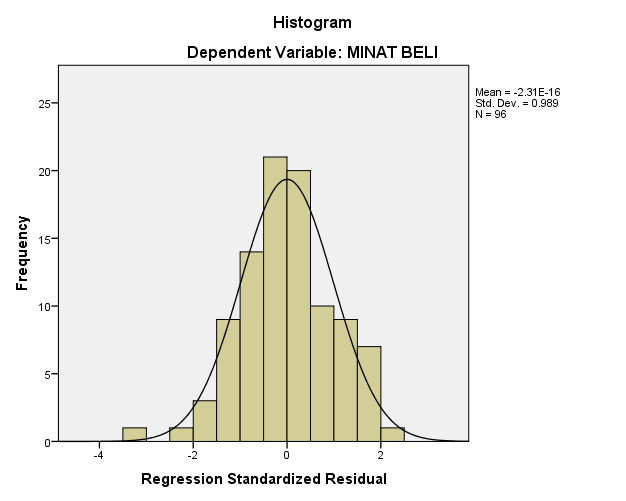 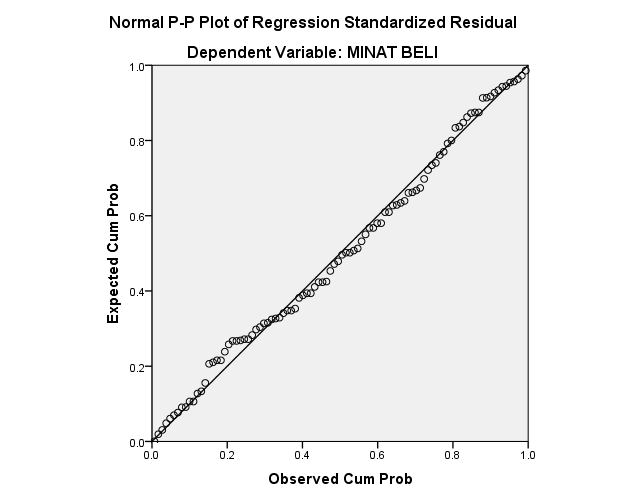 Hasil Uji MultikolinearitasCoefficientsaa. Dependent Variable: MINAT BELIHasil Uji Heteroskedastisitas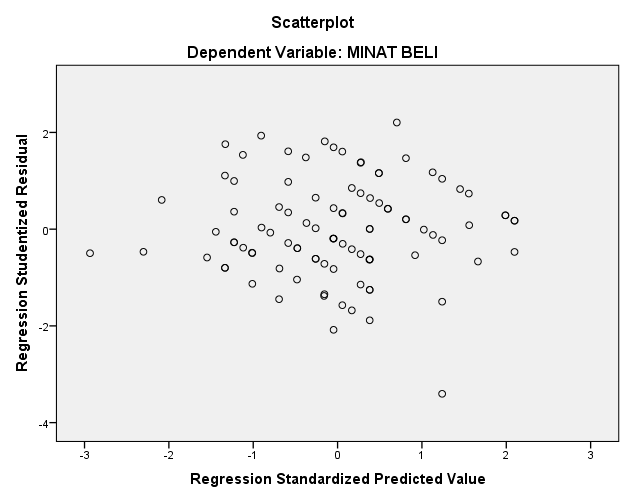 Hasil Uji Heteroskedastisitas Metode GlejserCoefficientsaa. Dependent Variable: Abs_ResHasil Uji Regresi Linier BergandaCoefficientsaa. Dependent Variable: MINAT BELIHasil Uji Parsial (Uji t)Coefficientsa a. Dependent Variable: MINAT BELIHasil Uji Signifikan Simulatif (Uji F)Hasil Uji Koefisien Determinasi (R2)Titik Persentase Distribusi t (df = 1 – 120)NoPernyataanSTSTSKSSSSKeterjangkauan Harga1.Saya suka baba parfum dengan harga yang terjangkauAdanya Persaingan Harga2.Harga baba parfum yang dapat bersaing dengan produk lainKesesuaian Harga Dengan Kualitas3.Harga baba parfum sesuai dengan kualitas produk yang ditawarkanKesesuaian Harga Dengan Manfaat4.Harga baba parfum sesuai dengan manfaat yang ditawarkanNoPernyataanSTSTSKSSSSRecognition (Pengakuan)1.Baba Parfum merupakan parfum lokal yang mencerminkan status sosial yang tinggiReputation (Reputasi)2.Baba Parfum merupakan produk yang suksesAffinity (Afinitas)3.Baba parfum merupakan produk yang mudah untuk di ucapkanDomain (Kekuasaan)4.Baba parfum sudah dikenal banyak orangNoPernyataanSTSTSKSSSSMinat Transaksional1.Saya suka membeli produk baba parfumMinat Refrensial2.Saya akan mencari tau sebelum membeli produk baba parfumMinat Preferensial3.Saya memutuskan membeli produk baba parfum setelah membandingkan dengan produk lain.Minat Eksploratif4.Sebelum membeli produk saya akan mencari informasiX1.P1X1.P1X1.P1X1.P1X1.P1X1.P1FrequencyPercentValid PercentCumulative PercentValid111.01.01.0Valid277.37.38.3Valid33536.536.544.8Valid43738.538.583.3Valid51616.716.7100.0ValidTotal96100.0100.0X1.P2X1.P2X1.P2X1.P2X1.P2X1.P2FrequencyPercentValid PercentCumulative PercentValid111.01.01.0Valid244.24.25.2Valid32324.024.029.2Valid45153.153.182.3Valid51717.717.7100.0ValidTotal96100.0100.0X1.P3X1.P3X1.P3X1.P3X1.P3X1.P3FrequencyPercentValid PercentCumulative PercentValid211.01.01.0Valid32526.026.027.1Valid45456.356.383.3Valid51616.716.7100.0ValidTotal96100.0100.0X1.P4X1.P4X1.P4X1.P4X1.P4X1.P4FrequencyPercentValid PercentCumulative PercentValid111.01.01.0Valid233.13.14.2Valid32627.127.131.3Valid45153.153.184.4Valid51515.615.6100.0ValidTotal96100.0100.0X2.P1X2.P1X2.P1X2.P1X2.P1X2.P1FrequencyPercentValid PercentCumulative PercentValid244.24.24.2Valid31919.819.824.0Valid45153.153.177.1Valid52222.922.9100.0ValidTotal96100.0100.0X2.P2X2.P2X2.P2X2.P2X2.P2X2.P2FrequencyPercentValid PercentCumulative PercentValid111.01.01.0Valid255.25.26.3Valid33334.434.440.6Valid44344.844.885.4Valid51414.614.6100.0ValidTotal96100.0100.0X2.P3X2.P3X2.P3X2.P3X2.P3X2.P3FrequencyPercentValid PercentCumulative PercentValid21717.717.717.7Valid32829.229.246.9Valid43738.538.585.4Valid51414.614.6100.0ValidTotal96100.0100.0X2.P4X2.P4X2.P4X2.P4X2.P4X2.P4FrequencyPercentValid PercentCumulative PercentValid222.12.12.1Valid32425.025.027.1Valid44647.947.975.0Valid52425.025.0100.0ValidTotal96100.0100.0Y.P1Y.P1Y.P1Y.P1Y.P1Y.P1FrequencyPercentValid PercentCumulative PercentValid111.01.01.0Valid21414.614.615.6Valid32930.230.245.8Valid44647.947.993.8Valid566.36.3100.0ValidTotal96100.0100.0Y.P2Y.P2Y.P2Y.P2Y.P2Y.P2FrequencyPercentValid PercentCumulative PercentValid211.01.01.0Valid32020.820.821.9Valid44546.946.968.8Valid53031.331.3100.0ValidTotal96100.0100.0Y.P3Y.P3Y.P3Y.P3Y.P3Y.P3FrequencyPercentValid PercentCumulative PercentValid111.01.01.0Valid211.01.02.1Valid33031.331.333.3Valid44041.741.775.0Valid52425.025.0100.0ValidTotal96100.0100.0Y.P4Y.P4Y.P4Y.P4Y.P4Y.P4FrequencyPercentValid PercentCumulative PercentValid244.24.24.2Valid32222.922.927.1Valid44243.843.870.8Valid52829.229.2100.0ValidTotal96100.0100.0333312343414333312344314444416544417333312233311444416344516555520344314444315233210333312333312555520345517444416344415424313444416343414333312344415434314454518434415455519444416544417443415344415544316455418455418442212444416444416443415444416444416434415333312544417454417555520555520334414344415343313555520344314353415344415444416434415324312233210435517244414444315345416244414554519555520444416444416433313344415555520343313343414334313334414455418543416544518434314323311333312444416455519545418244414444416354416544417334414113164443153333124444164434152244123444154444164444164335154444164344155543173324123235133334134453165555204435165443162124933351422341155552042341344451755552043241333321144341543331344441634341455441834441555531844441644451755441843441555521744441644451744231344441644441644451744441633331223241143351544341554451855541953341543231233441433241255541943241355541944451744431543351533241232241153351633341344331443331333241234341455552022239444416332311433515544316444315534416432514333413555318434415545418443314444315432413442313544417445518444517444315555318444517433313343515443415333413444416444315432312444517334414444416433313443314355518255517333312433212454518433313455519344415344516243211433313433313455519443415455418445417354517144413443415343414444315443314244515454518355518344415454417355518343414355518454417255517443415244414443314444315444416443415442313333312444517344516455519455519254415333413334313455519344415444517234413344415333312443415433313555520433414334414243413333312455519455418255517444416344516444315354517244313343414533314444416455519445417333312253414354416433313345416455519445417554418244414255517455519544417521210444416433313344415344415244212544417CorrelationsCorrelationsCorrelationsCorrelationsCorrelationsCorrelationsCorrelationsX1.P1X1.P2X1.P3X1.P4TOTALX1.P1Pearson Correlation1.729**.694**.316.809**X1.P1Sig. (2-tailed).000.000.089.000X1.P1N3030303030X1.P2Pearson Correlation.729**1.725**.522**.887**X1.P2Sig. (2-tailed).000.000.003.000X1.P2N3030303030X1.P3Pearson Correlation.694**.725**1.565**.894**X1.P3Sig. (2-tailed).000.000.001.000X1.P3N3030303030X1.P4Pearson Correlation.316.522**.565**1.741**X1.P4Sig. (2-tailed).089.003.001.000X1.P4N3030303030TOTALPearson Correlation.809**.887**.894**.741**1TOTALSig. (2-tailed).000.000.000.000TOTALN3030303030**. Correlation is significant at the 0.01 level (2-tailed).**. Correlation is significant at the 0.01 level (2-tailed).**. Correlation is significant at the 0.01 level (2-tailed).**. Correlation is significant at the 0.01 level (2-tailed).**. Correlation is significant at the 0.01 level (2-tailed).**. Correlation is significant at the 0.01 level (2-tailed).**. Correlation is significant at the 0.01 level (2-tailed).Reliability StatisticsReliability StatisticsCronbach's AlphaN of Items.8484CorrelationsCorrelationsCorrelationsCorrelationsCorrelationsCorrelationsCorrelationsX2.P1X2.P2X2.P3X2.P4TOTALX2.P1Pearson Correlation1.552**.710**.699**.876**X2.P1Sig. (2-tailed).002.000.000.000X2.P1N3030303030X2.P2Pearson Correlation.552**1.737**.475**.823**X2.P2Sig. (2-tailed).002.000.008.000X2.P2N3030303030X2.P3Pearson Correlation.710**.737**1.537**.875**X2.P3Sig. (2-tailed).000.000.002.000X2.P3N3030303030X2.P4Pearson Correlation.699**.475**.537**1.804**X2.P4Sig. (2-tailed).000.008.002.000X2.P4N3030303030TOTALPearson Correlation.876**.823**.875**.804**1TOTALSig. (2-tailed).000.000.000.000TOTALN3030303030**. Correlation is significant at the 0.01 level (2-tailed).**. Correlation is significant at the 0.01 level (2-tailed).**. Correlation is significant at the 0.01 level (2-tailed).**. Correlation is significant at the 0.01 level (2-tailed).**. Correlation is significant at the 0.01 level (2-tailed).**. Correlation is significant at the 0.01 level (2-tailed).**. Correlation is significant at the 0.01 level (2-tailed).Reliability StatisticsReliability StatisticsCronbach's AlphaN of Items.8634CorrelationsCorrelationsCorrelationsCorrelationsCorrelationsCorrelationsCorrelationsY.P1Y.P2Y.P3Y.P4TOTALY.P1Pearson Correlation1.590**.318.590**.750**Y.P1Sig. (2-tailed).001.087.001.000Y.P1N3030303030Y.P2Pearson Correlation.590**1.453*.592**.820**Y.P2Sig. (2-tailed).001.012.001.000Y.P2N3030303030Y.P3Pearson Correlation.318.453*1.545**.757**Y.P3Sig. (2-tailed).087.012.002.000Y.P3N3030303030Y.P4Pearson Correlation.590**.592**.545**1.858**Y.P4Sig. (2-tailed).001.001.002.000Y.P4N3030303030TOTALPearson Correlation.750**.820**.757**.858**1TOTALSig. (2-tailed).000.000.000.000TOTALN3030303030**. Correlation is significant at the 0.01 level (2-tailed).**. Correlation is significant at the 0.01 level (2-tailed).**. Correlation is significant at the 0.01 level (2-tailed).**. Correlation is significant at the 0.01 level (2-tailed).**. Correlation is significant at the 0.01 level (2-tailed).**. Correlation is significant at the 0.01 level (2-tailed).**. Correlation is significant at the 0.01 level (2-tailed).*. Correlation is significant at the 0.05 level (2-tailed).*. Correlation is significant at the 0.05 level (2-tailed).*. Correlation is significant at the 0.05 level (2-tailed).*. Correlation is significant at the 0.05 level (2-tailed).*. Correlation is significant at the 0.05 level (2-tailed).*. Correlation is significant at the 0.05 level (2-tailed).*. Correlation is significant at the 0.05 level (2-tailed).Reliability StatisticsReliability StatisticsCronbach's AlphaN of Items.8034445417443314544518443415434314333312444315555419454518333514534416544316333312454417555419454518544215444416555318555520444315111144444163333124444164444164422124443153455174443153534154443155555204233124344153433133444155545194444164553173433132334123333124444165555204544174444164444165445184444163444151111444341533331244441643431424421244441632351343341444441644341553551844341543341433331244331455451945541843541653431554321433331245441755451945541854241544441655351855541944331421115444416333312444416444416442212443415345315443415One-Sample Kolmogorov-Smirnov TestOne-Sample Kolmogorov-Smirnov TestOne-Sample Kolmogorov-Smirnov TestUnstandardized ResidualNN96Normal Parametersa,bMean0E-7Normal Parametersa,bStd. Deviation1.58095602Most Extreme DifferencesAbsolute.058Most Extreme DifferencesPositive.045Most Extreme DifferencesNegative-.058Kolmogorov-Smirnov ZKolmogorov-Smirnov Z.568Asymp. Sig. (2-tailed)Asymp. Sig. (2-tailed).903a. Test distribution is Normal.a. Test distribution is Normal.a. Test distribution is Normal.b. Calculated from data.b. Calculated from data.b. Calculated from data.ModelModelCollinearity StatisticsCollinearity StatisticsModelModelToleranceVIF1(Constant)1HARGA.6671.5001CITRA MEREK.6671.500ModelModelUnstandardized CoefficientsUnstandardized CoefficientsStandardized CoefficientstSig.ModelModelBStd. ErrorBetatSig.1(Constant)1.466.6942.113.0371HARGA.037.048.098.779.4381CITRA MEREK-.053.051-.131-1.036.303ModelModelUnstandardized CoefficientsUnstandardized CoefficientsStandardized CoefficientstSig.ModelModelBStd. ErrorBetatSig.1(Constant)5.0511.1304.470.0001HARGA.511.078.5866.549.0001CITRA MEREK.173.083.1862.084.040ModelModelUnstandardized CoefficientsUnstandardized CoefficientsStandardized CoefficientstSig.ModelModelBStd. ErrorBetatSig.1(Constant)5.0511.1304.470.0001HARGA.511.078.5866.549.0001CITRA MEREK.173.083.1862.084.040ANOVAaANOVAaANOVAaANOVAaANOVAaANOVAaANOVAaModelModelSum of SquaresdfMean SquareFSig.1Regression241.2952120.64747.254.000b1Residual237.445932.5531Total478.74095a. Dependent Variable: MINAT BELIa. Dependent Variable: MINAT BELIa. Dependent Variable: MINAT BELIa. Dependent Variable: MINAT BELIa. Dependent Variable: MINAT BELIa. Dependent Variable: MINAT BELIa. Dependent Variable: MINAT BELIb. Predictors: (Constant), CITRA MEREK, HARGAb. Predictors: (Constant), CITRA MEREK, HARGAb. Predictors: (Constant), CITRA MEREK, HARGAb. Predictors: (Constant), CITRA MEREK, HARGAb. Predictors: (Constant), CITRA MEREK, HARGAb. Predictors: (Constant), CITRA MEREK, HARGAb. Predictors: (Constant), CITRA MEREK, HARGAModel SummarybModel SummarybModel SummarybModel SummarybModel SummarybModelRR SquareAdjusted R SquareStd. Error of the Estimate1.710a.504.4931.598a. Predictors: (Constant), CITRA MEREK, HARGAa. Predictors: (Constant), CITRA MEREK, HARGAa. Predictors: (Constant), CITRA MEREK, HARGAa. Predictors: (Constant), CITRA MEREK, HARGAa. Predictors: (Constant), CITRA MEREK, HARGAb. Dependent Variable: MINAT BELIb. Dependent Variable: MINAT BELIb. Dependent Variable: MINAT BELIb. Dependent Variable: MINAT BELIb. Dependent Variable: MINAT BELIdf = (N-2)Tingkat signifikansi untuk uji satu arahTingkat signifikansi untuk uji satu arahTingkat signifikansi untuk uji satu arahTingkat signifikansi untuk uji satu arahTingkat signifikansi untuk uji satu arahdf = (N-2)0.050.0250.010.0050.0005df = (N-2)Tingkat signifikansi untuk uji dua arahTingkat signifikansi untuk uji dua arahTingkat signifikansi untuk uji dua arahTingkat signifikansi untuk uji dua arahTingkat signifikansi untuk uji dua arahdf = (N-2)0.10.050.020.010.00110.98770.99690.99950.99991.000020.90000.95000.98000.99000.999030.80540.87830.93430.95870.991140.72930.81140.88220.91720.974150.66940.75450.83290.87450.950960.62150.70670.78870.83430.924970.58220.66640.74980.79770.898380.54940.63190.71550.76460.872190.52140.60210.68510.73480.8470100.49730.57600.65810.70790.8233110.47620.55290.63390.68350.8010120.45750.53240.61200.66140.7800130.44090.51400.59230.64110.7604140.42590.49730.57420.62260.7419150.41240.48210.55770.60550.7247160.40000.46830.54250.58970.7084170.38870.45550.52850.57510.6932180.37830.44380.51550.56140.6788190.36870.43290.50340.54870.6652200.35980.42270.49210.53680.6524210.35150.41320.48150.52560.6402220.34380.40440.47160.51510.6287230.33650.39610.46220.50520.6178240.32970.38820.45340.49580.6074250.32330.38090.44510.48690.5974260.31720.37390.43720.47850.5880270.31150.36730.42970.47050.5790280.30610.36100.42260.46290.5703290.30090.35500.41580.45560.5620300.29600.34940.40930.44870.5541310.29130.34400.40320.44210.5465320.28690.33880.39720.43570.5392330.28260.33380.39160.42960.5322340.27850.32910.38620.42380.5254350.27460.32460.38100.41820.5189360.27090.32020.37600.41280.5126370.26730.31600.37120.40760.5066380.26380.31200.36650.40260.5007390.26050.30810.36210.39780.4950400.25730.30440.35780.39320.4896410.25420.30080.35360.38870.4843420.25120.29730.34960.38430.4791430.24830.29400.34570.38010.4742440.24550.29070.34200.37610.4694450.24290.28760.33840.37210.4647460.24030.28450.33480.36830.4601470.23770.28160.33140.36460.4557480.23530.27870.32810.36100.4514490.23290.27590.32490.35750.4473500.23060.27320.32180.35420.4432Pr0.250.100.050.0250.010.0050.001df0.500.200.100.0500.020.0100.00211.000003.077686.3137512.7062031.8205263.65674318.3088420.816501.885622.919994.302656.964569.9248422.3271230.764891.637742.353363.182454.540705.8409110.2145340.740701.533212.131852.776453.746954.604097.1731850.726691.475882.015052.570583.364934.032145.8934360.717561.439761.943182.446913.142673.707435.2076370.711141.414921.894582.364622.997953.499484.7852980.706391.396821.859552.306002.896463.355394.5007990.702721.383031.833112.262162.821443.249844.29681100.699811.372181.812462.228142.763773.169274.14370110.697451.363431.795882.200992.718083.105814.02470120.695481.356221.782292.178812.681003.054543.92963130.693831.350171.770932.160372.650313.012283.85198140.692421.345031.761312.144792.624492.976843.78739150.691201.340611.753052.131452.602482.946713.73283160.690131.336761.745882.119912.583492.920783.68615170.689201.333381.739612.109822.566932.898233.64577180.688361.330391.734062.100922.552382.878443.61048190.687621.327731.729132.093022.539482.860933.57940200.686951.325341.724722.085962.527982.845343.55181210.686351.323191.720742.079612.517652.831363.52715220.685811.321241.717142.073872.508322.818763.50499230.685311.319461.713872.068662.499872.807343.48496240.684851.317841.710882.063902.492162.796943.46678250.684431.316351.708142.059542.485112.787443.45019260.684041.314971.705622.055532.478632.778713.43500270.683681.313701.703292.051832.472662.770683.42103280.683351.312531.701132.048412.467142.763263.40816290.683041.311431.699132.045232.462022.756393.39624300.682761.310421.697262.042272.457262.750003.38518310.682491.309461.695522.039512.452822.744043.37490320.682231.308571.693892.036932.448682.738483.36531330.682001.307741.692362.034522.444792.733283.35634340.681771.306951.690922.032242.441152.728393.34793350.681561.306211.689572.030112.437722.723813.34005360.681371.305511.688302.028092.434492.719483.33262370.681181.304851.687092.026192.431452.715413.32563380.681001.304231.685952.024392.428572.711563.31903390.680831.303641.684882.022692.425842.707913.31279400.680671.303081.683852.021082.423262.704463.30688Pr0.250.100.050.0250.010.0050.001df0.500.200.100.0500.020.0100.002410.680521.302541.682882.019542.420802.701183.30127420.680381.302041.681952.018082.418472.698073.29595430.680241.301551.681072.016692.416252.695103.29089440.680111.301091.680232.015372.414132.692283.28607450.679981.300651.679432.014102.412122.689593.28148460.679861.300231.678662.012902.410192.687013.27710470.679751.299821.677932.011742.408352.684563.27291480.679641.299441.677222.010632.406582.682203.26891490.679531.299071.676552.009582.404892.679953.26508500.679431.298711.675912.008562.403272.677793.26141510.679331.298371.675282.007582.401722.675723.25789520.679241.298051.674692.006652.400222.673733.25451530.679151.297731.674122.005752.398792.671823.25127540.679061.297431.673562.004882.397412.669983.24815550.678981.297131.673032.004042.396082.668223.24515560.678901.296851.672522.003242.394802.666513.24226570.678821.296581.672032.002472.393572.664873.23948580.678741.296321.671552.001722.392382.663293.23680590.678671.296071.671092.001002.391232.661763.23421600.678601.295821.670652.000302.390122.660283.23171610.678531.295581.670221.999622.389052.658863.22930620.678471.295361.669801.998972.388012.657483.22696630.678401.295131.669401.998342.387012.656153.22471640.678341.294921.669011.997732.386042.654853.22253650.678281.294711.668641.997142.385102.653603.22041660.678231.294511.668271.996562.384192.652393.21837670.678171.294321.667921.996012.383302.651223.21639680.678111.294131.667571.995472.382452.650083.21446690.678061.293941.667241.994952.381612.648983.21260700.678011.293761.666911.994442.380812.647903.21079710.677961.293591.666601.993942.380022.646863.20903720.677911.293421.666291.993462.379262.645853.20733730.677871.293261.666001.993002.378522.644873.20567740.677821.293101.665711.992542.377802.643913.20406750.677781.292941.665431.992102.377102.642983.20249760.677731.292791.665151.991672.376422.642083.20096770.677691.292641.664881.991252.375762.641203.19948780.677651.292501.664621.990852.375112.640343.19804790.677611.292361.664371.990452.374482.639503.19663800.677571.292221.664121.990062.373872.638693.19526Pr0.250.100.050.0250.010.0050.001df0.500.200.100.0500.020.0100.002810.677531.292091.663881.989692.373272.637903.19392820.677491.291961.663651.989322.372692.637123.19262830.677461.291831.663421.988962.372122.636373.19135840.677421.291711.663201.988612.371562.635633.19011850.677391.291591.662981.988272.371022.634913.18890860.677351.291471.662771.987932.370492.634213.18772870.677321.291361.662561.987612.369982.633533.18657880.677291.291251.662351.987292.369472.632863.18544890.677261.291141.662161.986982.368982.632203.18434900.677231.291031.661961.986672.368502.631573.18327910.677201.290921.661771.986382.368032.630943.18222920.677171.290821.661591.986092.367572.630333.18119930.677141.290721.661401.985802.367122.629733.18019940.677111.290621.661231.985522.366672.629153.17921950.677081.290531.661051.985252.366242.628583.17825960.677051.290431.660881.984982.365822.628023.17731970.677031.290341.660711.984722.365412.627473.17639980.677001.290251.660551.984472.365002.626933.17549990.676981.290161.660391.984222.364612.626413.174601000.676951.290071.660231.983972.364222.625893.173741010.676931.289991.660081.983732.363842.625393.172891020.676901.289911.659931.983502.363462.624893.172061030.676881.289821.659781.983262.363102.624413.171251040.676861.289741.659641.983042.362742.623933.170451050.676831.289671.659501.982822.362392.623473.169671060.676811.289591.659361.982602.362042.623013.168901070.676791.289511.659221.982382.361702.622563.168151080.676771.289441.659091.982172.361372.622123.167411090.676751.289371.658951.981972.361052.621693.166691100.676731.289301.658821.981772.360732.621263.165981110.676711.289221.658701.981572.360412.620853.165281120.676691.289161.658571.981372.360102.620443.164601130.676671.289091.658451.981182.359802.620043.163921140.676651.289021.658331.980992.359502.619643.163261150.676631.288961.658211.980812.359212.619263.162621160.676611.288891.658101.980632.358922.618883.161981170.676591.288831.657981.980452.358642.618503.161351180.676571.288771.657871.980272.358372.618143.160741190.676561.288711.657761.980102.358092.617783.160131200.676541.288651.657651.979932.357822.617423.15954Titik Persentase Distribusi F untuk Probabilita = 0,05Titik Persentase Distribusi F untuk Probabilita = 0,05Titik Persentase Distribusi F untuk Probabilita = 0,05Titik Persentase Distribusi F untuk Probabilita = 0,05Titik Persentase Distribusi F untuk Probabilita = 0,05Titik Persentase Distribusi F untuk Probabilita = 0,05Titik Persentase Distribusi F untuk Probabilita = 0,05Titik Persentase Distribusi F untuk Probabilita = 0,05Titik Persentase Distribusi F untuk Probabilita = 0,05Titik Persentase Distribusi F untuk Probabilita = 0,05Titik Persentase Distribusi F untuk Probabilita = 0,05Titik Persentase Distribusi F untuk Probabilita = 0,05Titik Persentase Distribusi F untuk Probabilita = 0,05Titik Persentase Distribusi F untuk Probabilita = 0,05Titik Persentase Distribusi F untuk Probabilita = 0,05Titik Persentase Distribusi F untuk Probabilita = 0,05df untukpenyebut (N2)df untuk pembilang (N1)df untuk pembilang (N1)df untuk pembilang (N1)df untuk pembilang (N1)df untuk pembilang (N1)df untuk pembilang (N1)df untuk pembilang (N1)df untuk pembilang (N1)df untuk pembilang (N1)df untuk pembilang (N1)df untuk pembilang (N1)df untuk pembilang (N1)df untuk pembilang (N1)df untuk pembilang (N1)df untuk pembilang (N1)df untukpenyebut (N2)1234567891011121314151161199216225230234237239241242243244245245246218.5119.0019.1619.2519.3019.3319.3519.3719.3819.4019.4019.4119.4219.4219.43310.139.559.289.129.018.948.898.858.818.798.768.748.738.718.7047.716.946.596.396.266.166.096.046.005.965.945.915.895.875.8656.615.795.415.195.054.954.884.824.774.744.704.684.664.644.6265.995.144.764.534.394.284.214.154.104.064.034.003.983.963.9475.594.744.354.123.973.873.793.733.683.643.603.573.553.533.5185.324.464.073.843.693.583.503.443.393.353.313.283.263.243.2295.124.263.863.633.483.373.293.233.183.143.103.073.053.033.01104.964.103.713.483.333.223.143.073.022.982.942.912.892.862.85114.843.983.593.363.203.093.012.952.902.852.822.792.762.742.72124.753.893.493.263.113.002.912.852.802.752.722.692.662.642.62134.673.813.413.183.032.922.832.772.712.672.632.602.582.552.53144.603.743.343.112.962.852.762.702.652.602.572.532.512.482.46154.543.683.293.062.902.792.712.642.592.542.512.482.452.422.40164.493.633.243.012.852.742.662.592.542.492.462.422.402.372.35174.453.593.202.962.812.702.612.552.492.452.412.382.352.332.31184.413.553.162.932.772.662.582.512.462.412.372.342.312.292.27194.383.523.132.902.742.632.542.482.422.382.342.312.282.262.23204.353.493.102.872.712.602.512.452.392.352.312.282.252.222.20214.323.473.072.842.682.572.492.422.372.322.282.252.222.202.18224.303.443.052.822.662.552.462.402.342.302.262.232.202.172.15234.283.423.032.802.642.532.442.372.322.272.242.202.182.152.13244.263.403.012.782.622.512.422.362.302.252.222.182.152.132.11254.243.392.992.762.602.492.402.342.282.242.202.162.142.112.09264.233.372.982.742.592.472.392.322.272.222.182.152.122.092.07274.213.352.962.732.572.462.372.312.252.202.172.132.102.082.06284.203.342.952.712.562.452.362.292.242.192.152.122.092.062.04294.183.332.932.702.552.432.352.282.222.182.142.102.082.052.03304.173.322.922.692.532.422.332.272.212.162.132.092.062.042.01314.163.302.912.682.522.412.322.252.202.152.112.082.052.032.00324.153.292.902.672.512.402.312.242.192.142.102.072.042.011.99334.143.282.892.662.502.392.302.232.182.132.092.062.032.001.98344.133.282.882.652.492.382.292.232.172.122.082.052.021.991.97354.123.272.872.642.492.372.292.222.162.112.072.042.011.991.96364.113.262.872.632.482.362.282.212.152.112.072.032.001.981.95374.113.252.862.632.472.362.272.202.142.102.062.022.001.971.95384.103.242.852.622.462.352.262.192.142.092.052.021.991.961.94394.093.242.852.612.462.342.262.192.132.082.042.011.981.951.93404.083.232.842.612.452.342.252.182.122.082.042.001.971.951.92414.083.232.832.602.442.332.242.172.122.072.032.001.971.941.92424.073.222.832.592.442.322.242.172.112.062.031.991.961.941.91434.073.212.822.592.432.322.232.162.112.062.021.991.961.931.91444.063.212.822.582.432.312.232.162.102.052.011.981.951.921.90454.063.202.812.582.422.312.222.152.102.052.011.971.941.921.89Titik Persentase Distribusi F untuk Probabilita = 0,05Titik Persentase Distribusi F untuk Probabilita = 0,05Titik Persentase Distribusi F untuk Probabilita = 0,05Titik Persentase Distribusi F untuk Probabilita = 0,05Titik Persentase Distribusi F untuk Probabilita = 0,05Titik Persentase Distribusi F untuk Probabilita = 0,05Titik Persentase Distribusi F untuk Probabilita = 0,05Titik Persentase Distribusi F untuk Probabilita = 0,05Titik Persentase Distribusi F untuk Probabilita = 0,05Titik Persentase Distribusi F untuk Probabilita = 0,05Titik Persentase Distribusi F untuk Probabilita = 0,05Titik Persentase Distribusi F untuk Probabilita = 0,05Titik Persentase Distribusi F untuk Probabilita = 0,05Titik Persentase Distribusi F untuk Probabilita = 0,05Titik Persentase Distribusi F untuk Probabilita = 0,05Titik Persentase Distribusi F untuk Probabilita = 0,05df untukpenyebut (N2)df untuk pembilang (N1)df untuk pembilang (N1)df untuk pembilang (N1)df untuk pembilang (N1)df untuk pembilang (N1)df untuk pembilang (N1)df untuk pembilang (N1)df untuk pembilang (N1)df untuk pembilang (N1)df untuk pembilang (N1)df untuk pembilang (N1)df untuk pembilang (N1)df untuk pembilang (N1)df untuk pembilang (N1)df untuk pembilang (N1)df untukpenyebut (N2)123456789101112131415464.053.202.812.572.422.302.222.152.092.042.001.971.941.911.89474.053.202.802.572.412.302.212.142.092.042.001.961.931.911.88484.043.192.802.572.412.292.212.142.082.031.991.961.931.901.88494.043.192.792.562.402.292.202.132.082.031.991.961.931.901.88504.033.182.792.562.402.292.202.132.072.031.991.951.921.891.87514.033.182.792.552.402.282.202.132.072.021.981.951.921.891.87524.033.182.782.552.392.282.192.122.072.021.981.941.911.891.86534.023.172.782.552.392.282.192.122.062.011.971.941.911.881.86544.023.172.782.542.392.272.182.122.062.011.971.941.911.881.86554.023.162.772.542.382.272.182.112.062.011.971.931.901.881.85564.013.162.772.542.382.272.182.112.052.001.961.931.901.871.85574.013.162.772.532.382.262.182.112.052.001.961.931.901.871.85584.013.162.762.532.372.262.172.102.052.001.961.921.891.871.84594.003.152.762.532.372.262.172.102.042.001.961.921.891.861.84604.003.152.762.532.372.252.172.102.041.991.951.921.891.861.84614.003.152.762.522.372.252.162.092.041.991.951.911.881.861.83624.003.152.752.522.362.252.162.092.031.991.951.911.881.851.83633.993.142.752.522.362.252.162.092.031.981.941.911.881.851.83643.993.142.752.522.362.242.162.092.031.981.941.911.881.851.83653.993.142.752.512.362.242.152.082.031.981.941.901.871.851.82663.993.142.742.512.352.242.152.082.031.981.941.901.871.841.82673.983.132.742.512.352.242.152.082.021.981.931.901.871.841.82683.983.132.742.512.352.242.152.082.021.971.931.901.871.841.82693.983.132.742.502.352.232.152.082.021.971.931.901.861.841.81703.983.132.742.502.352.232.142.072.021.971.931.891.861.841.81713.983.132.732.502.342.232.142.072.011.971.931.891.861.831.81723.973.122.732.502.342.232.142.072.011.961.921.891.861.831.81733.973.122.732.502.342.232.142.072.011.961.921.891.861.831.81743.973.122.732.502.342.222.142.072.011.961.921.891.851.831.80753.973.122.732.492.342.222.132.062.011.961.921.881.851.831.80763.973.122.722.492.332.222.132.062.011.961.921.881.851.821.80773.973.122.722.492.332.222.132.062.001.961.921.881.851.821.80783.963.112.722.492.332.222.132.062.001.951.911.881.851.821.80793.963.112.722.492.332.222.132.062.001.951.911.881.851.821.79803.963.112.722.492.332.212.132.062.001.951.911.881.841.821.79813.963.112.722.482.332.212.122.052.001.951.911.871.841.821.79823.963.112.722.482.332.212.122.052.001.951.911.871.841.811.79833.963.112.712.482.322.212.122.051.991.951.911.871.841.811.79843.953.112.712.482.322.212.122.051.991.951.901.871.841.811.79853.953.102.712.482.322.212.122.051.991.941.901.871.841.811.79863.953.102.712.482.322.212.122.051.991.941.901.871.841.811.78873.953.102.712.482.322.202.122.051.991.941.901.871.831.811.78883.953.102.712.482.322.202.122.051.991.941.901.861.831.811.78893.953.102.712.472.322.202.112.041.991.941.901.861.831.801.78903.953.102.712.472.322.202.112.041.991.941.901.861.831.801.78Titik Persentase Distribusi F untuk Probabilita = 0,05Titik Persentase Distribusi F untuk Probabilita = 0,05Titik Persentase Distribusi F untuk Probabilita = 0,05Titik Persentase Distribusi F untuk Probabilita = 0,05Titik Persentase Distribusi F untuk Probabilita = 0,05Titik Persentase Distribusi F untuk Probabilita = 0,05Titik Persentase Distribusi F untuk Probabilita = 0,05Titik Persentase Distribusi F untuk Probabilita = 0,05Titik Persentase Distribusi F untuk Probabilita = 0,05Titik Persentase Distribusi F untuk Probabilita = 0,05Titik Persentase Distribusi F untuk Probabilita = 0,05Titik Persentase Distribusi F untuk Probabilita = 0,05Titik Persentase Distribusi F untuk Probabilita = 0,05Titik Persentase Distribusi F untuk Probabilita = 0,05Titik Persentase Distribusi F untuk Probabilita = 0,05Titik Persentase Distribusi F untuk Probabilita = 0,05df untukpenyebut (N2)df untuk pembilang (N1)df untuk pembilang (N1)df untuk pembilang (N1)df untuk pembilang (N1)df untuk pembilang (N1)df untuk pembilang (N1)df untuk pembilang (N1)df untuk pembilang (N1)df untuk pembilang (N1)df untuk pembilang (N1)df untuk pembilang (N1)df untuk pembilang (N1)df untuk pembilang (N1)df untuk pembilang (N1)df untuk pembilang (N1)df untukpenyebut (N2)123456789101112131415913.953.102.702.472.312.202.112.041.981.941.901.861.831.801.78923.943.102.702.472.312.202.112.041.981.941.891.861.831.801.78933.943.092.702.472.312.202.112.041.981.931.891.861.831.801.78943.943.092.702.472.312.202.112.041.981.931.891.861.831.801.77953.943.092.702.472.312.202.112.041.981.931.891.861.821.801.77963.943.092.702.472.312.192.112.041.981.931.891.851.821.801.77973.943.092.702.472.312.192.112.041.981.931.891.851.821.801.77983.943.092.702.462.312.192.102.031.981.931.891.851.821.791.77993.943.092.702.462.312.192.102.031.981.931.891.851.821.791.771003.943.092.702.462.312.192.102.031.971.931.891.851.821.791.771013.943.092.692.462.302.192.102.031.971.931.881.851.821.791.771023.933.092.692.462.302.192.102.031.971.921.881.851.821.791.771033.933.082.692.462.302.192.102.031.971.921.881.851.821.791.761043.933.082.692.462.302.192.102.031.971.921.881.851.821.791.761053.933.082.692.462.302.192.102.031.971.921.881.851.811.791.761063.933.082.692.462.302.192.102.031.971.921.881.841.811.791.761073.933.082.692.462.302.182.102.031.971.921.881.841.811.791.761083.933.082.692.462.302.182.102.031.971.921.881.841.811.781.761093.933.082.692.452.302.182.092.021.971.921.881.841.811.781.761103.933.082.692.452.302.182.092.021.971.921.881.841.811.781.761113.933.082.692.452.302.182.092.021.971.921.881.841.811.781.761123.933.082.692.452.302.182.092.021.961.921.881.841.811.781.761133.933.082.682.452.292.182.092.021.961.921.871.841.811.781.761143.923.082.682.452.292.182.092.021.961.911.871.841.811.781.751153.923.082.682.452.292.182.092.021.961.911.871.841.811.781.751163.923.072.682.452.292.182.092.021.961.911.871.841.811.781.751173.923.072.682.452.292.182.092.021.961.911.871.841.801.781.751183.923.072.682.452.292.182.092.021.961.911.871.841.801.781.751193.923.072.682.452.292.182.092.021.961.911.871.831.801.781.751203.923.072.682.452.292.182.092.021.961.911.871.831.801.781.751213.923.072.682.452.292.172.092.021.961.911.871.831.801.771.751223.923.072.682.452.292.172.092.021.961.911.871.831.801.771.751233.923.072.682.452.292.172.082.011.961.911.871.831.801.771.751243.923.072.682.442.292.172.082.011.961.911.871.831.801.771.751253.923.072.682.442.292.172.082.011.961.911.871.831.801.771.751263.923.072.682.442.292.172.082.011.951.911.871.831.801.771.751273.923.072.682.442.292.172.082.011.951.911.861.831.801.771.751283.923.072.682.442.292.172.082.011.951.911.861.831.801.771.751293.913.072.672.442.282.172.082.011.951.901.861.831.801.771.741303.913.072.672.442.282.172.082.011.951.901.861.831.801.771.741313.913.072.672.442.282.172.082.011.951.901.861.831.801.771.741323.913.062.672.442.282.172.082.011.951.901.861.831.791.771.741333.913.062.672.442.282.172.082.011.951.901.861.831.791.771.741343.913.062.672.442.282.172.082.011.951.901.861.831.791.771.741353.913.062.672.442.282.172.082.011.951.901.861.821.791.771.74